CONCELLO DE CEDEIRA 	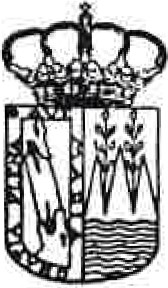 Teléfono: 981 48 00 00  -  Fax :  981 48  25 06	C.I.F.: P-1502200-GCONVOCATORIAMediante o presente escrito convócaselle á Sesión Ordinaria que a Xunta de Goberno Local realizará, na CASA CONSISTORIAL , o próximo día vintetrés de novembro ás doce cero horas, en primeira convocatoria, e procederase en segunda de acordo co estipulado  no artigo 113.1.c) do R.O.F., coa  seguinte:ORDEDODÍAAPROBACIÓN,  SI PROCEDE,  DA ACTA DE 07.11.2016EXP.  LICENZA  DE  EDIFICACIÓN 2016/U022/0000123- ALTA VAO EXPTE 2016N008/000003APROBACIÓN  DE FACTURASSUBVENCIÓN  AO ANPA O BECO DO IES PUNTA   CANDIEIRASUBVENCIÓN  AO CLUB DE BADMINTON  CEDEIRASUBVENCIÓN  AO CLUB NATACIÓN  CEDEIRARECLAMACIÓNS  LIXO - LOCAIS  SEN  ACTIVIDADE INFORME 31 .2016BAIXA  LIXO-NON  HABITABLE  INFORME  32.2016RECLAMACIÓNS  LIXO-  LOCAIS  SEN  ACTIVIDADE  INFORME 33.2016BAIXA  LIXO - NON HABITABLE  INFORME 24.2016APROBACIÓN DO DERRADEIRO ABONO NO 2016 DA SUBVENCIÓN PARA A ASOCIACIÓN  ESCOLA  DE MÚSICA  VILA DE CEDEIRATRANSMISIÓN  DE TITULARIDADE  DE LICENCIA DE AUTOTAXI  NÚM.  9CORRECCIÓN DE ERRO MATERIAL NA XGL DE 10.10.2016 PUNTO 9 CONTRATO MENOR  PARA  O SUBNIMISTRO  DE EQUIPAMENTO DEPORTIVOCONTRATO MENOR PARA  O  LEYANTAMENTO  TOPOGRÁFICO  DA  PRAZA ROXACONTRATO MENOR PARA O SERVIZO DE DIRECCIÓN DE OBRA E COORDINACIÓN DE SEGUIRIDADE E SAÚDE PARA A OBRA MODIFICADO DO ACONDICIONAMENTO DA  ÁREA  RECREATIVA  EN A MAGDALENADEVOLUCIÓN DE AVAL CORRESPONDENTE Á OBRA URBANIZACIÓN DA RÚA PARALELA  AO CAMPO DE  FÚTBOLAPROBACIÓN DA CERTIFICACIÓN ÚNICA DA OBRA DE CONSTRUCCIÓN DE NICHOS  NO CEMITERIO MUNICIPALAPROBACIÓN	EXPEDIENTE	CONTRATACIÓN	OBRA	ALUMADO	PASEO FLUVIAL  E PARQUE SAGRADO CORAZÓNASUNTOS VARIOSA partir desta data ten Vde. á súa disposición, na Secretaría desta Corporación, os antecedentes  relacionados  cos asuntos que figuran  na orde do día.CEDEIRA, a 22 de novembro de 2016.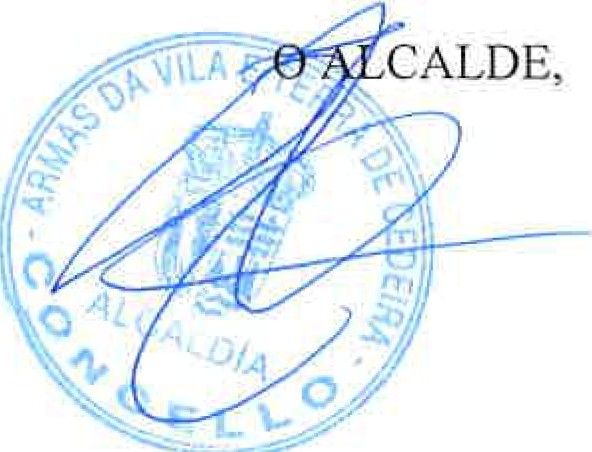 